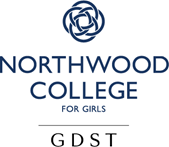 ADMISSIONS:  COUNCIL POLICYThe Admissions Policy of the Council of the Girls’ Day School Trust (the “GDST”) is that:The GDST is committed to equal opportunities in education.  Admissions to GDST schools will adhere to the GDST’s Equal Opportunities Policy.
The GDST is firmly committed to offering a single-sex education for girls.  In our experience, students in girls’ schools are less constrained in their choice of subjects, show a greater propensity to take risks and innovate, perform better in examinations, have more opportunities to show leadership, and are less likely to conform to gender stereotypes.  For these reasons, GDST parents and students choose a predominately single-sex environment over other available options.
GDST schools are broadly selective.  Places are offered to prospective pupils on the basis of their potential to thrive in the educational environment provided.
Admission is usually dependent on achieving an acceptable standard in an assessment or examination appropriate to the age group and academic pace of the school.  Such examinations and assessments are expected to be free of bias, and due consideration will be given to individual needs and prior educational experience in making any decision on the offer of a place.  In exceptional circumstances, schools may adjust their established selection processes, provided that there is sufficient justification in doing so and the alternative procedure adheres to principles of fairness and transparency.
The final decision regarding admissions rests with the Head, who reserves the right to decline to offer a place on grounds other than academic potential (e.g. a pupil’s record at a previous school).
Within these guidelines schools may determine their own admission policies, which will set out their individual selection criteria.
Each GDST school sets out in its registration the age range of students it is legally allowed to make provision for.  Major age range changes are subject to approval by Council.  Admission will last until the student completes Year 13 unless the parent contract comes to an end sooner.  
In all circumstances, including where a receipt is required for visa purposes, a parent contract (form F7) must be fully completed and submitted to the Fees Department, together with confirmation of the deposit payment (form F30), before the pupil can join the school.  This policy shall apply to all GDST schools, save for Academies sponsored by the GDST.  Reviewed September 2022Review Date:  September 2023